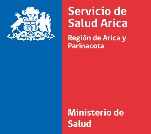 SUBDIRECCIÓN RECURSOS HUMANOSBASES DEL LLAMADO A PRESENTACIÓN DE ANTECEDENTESCARGO GESTOR INTERSECTORIAL PROYECTO SENAMELas presentes bases responden a las directrices establecidas en el Código de Buenas Prácticas Laborales. Además, cumplen con asegurar que los métodos y procedimientos del proceso de selección estén sustentados en la no discriminación, en la paridad de género, la idoneidad y en los méritos de los y las postulantes. I.- IDENTIFICACION DEL CARGOII. OBJETIVO DEL CARGOIII. FUNCIONES PRINCIPALESIV. REQUISITOS FORMALES DE EDUCACIÓN, EXPERIENCIA Y ENTRENAMIENTO 4.1. Nivel Educacional Mínimo Requerido:4.2. Título(s) Requerido(s) /Área (s) de especialización4.3. Post Título o Post Grado Requerido:4.5. Experiencia Laboral (especificar tiempo):V. OTRAS CARACTERÍSTICAS DEL CARGO VI. DEFINICION DE CLIENTESVII. COMPETENCIAS PARA EL CARGOImportante:Nivel 1: Se requiere nivel de desarrollo básico de la competenciaNivel 2: Se requiere nivel de desarrollo avanzado de la competencia.Nivel 3: Se requiere nivel de desarrollo superior de la competencia.REQUISITOS DE POSTULACIÓN:Para ingresar a  18.834, Administración del Estado será necesario cumplir los siguientes requisitos:a) Ser ciudadano;b) Haber cumplido con la ley de reclutamiento y movilización, cuando fuere procedente;   acreditado mediante la presentación del  certificado original válido para dichos fines, emitido por la autoridad competente.c) Tener salud compatible con el desempeño del cargo; se acreditará mediante certificación entregada por el Servicio de Salud. Certificado que será emitido una vez que la persona seleccionada acepte el cargo.d) Haber aprobado la educación media y poseer el nivel educacional o título profesional o técnico que por la naturaleza del empleo exija la ley; mediante la presentación de fotocopia simple del certificado respectivo, el cual deberá presentar el original, en caso de ser nombrado en el cargo, en el momento que lo acepte.ANTECEDENTES DE POSTULACIÓN 2.1. Inicio del Proceso:Las bases del proceso de selección se encontrarán disponibles en la página Web del Servicio, https://www.saludarica.cl/trabaja-con-nosotros/ a contar del 14/06/2018. La recepción de antecedentes se extenderá desde el 14/06/2018 hasta las 15:00 horas del día 25/06/2018, ambas fechas inclusive, en la Oficina de Partes del Servicio de Salud Arica, ubicada en calle 18 de Septiembre Nº 1.000, Edificio N, segundo piso, Hospital Regional de Arica. 2.2.- Antecedentes Requeridos Para poder postular al presente concurso, el interesado/a deberá presentar al momento de la postulación los siguientes antecedentes:a) Ficha de Postulación. (Ver anexo 1)       b) Currículum vitae Ciego. (Ver anexo 2)    c) Certificado de título profesional, según corresponda. (Fotocopia simple). d) Certificados que acrediten estudios de Especialización, Post-títulos o Capacitación según corresponda a los requisitos del cargo al que postula. (Fotocopia simple). e) Certificados firmado y timbrado que acrediten experiencia laboral, de a lo menos el tiempo señalado en el punto 4.5. (Fotocopia simple). Los/las funcionario/as que se desempeñen en el Servicio de Salud Arica, que deseen postular, deberán presentar todos los antecedentes señalados, en igualdad de condiciones con los/las demás postulantes.Aquella postulación que no acompañe alguno de los antecedentes individualizados anteriormente quedará fuera del proceso, asimismo aquellos antecedentes que debieran acreditar experiencia y capacitación mencionadas en el currículum, será eliminada automáticamente del presente proceso de selección. Los antecedentes se conservarán por un período de treinta días, siendo devueltos al postulante que lo solicite. De lo contrario serán destruidos.2.3. Fecha, lugar y forma de recepción de postulaciones:2.4.-. Postulantes que presenten alguna discapacidad que les produzca impedimento o dificultades en la aplicación de los instrumentos de selección que se administrarán, deberán informarlo en su postulación, para adoptar las medidas pertinentes, de manera de garantizar la igualdad de condiciones a todos los postulantes que se presenten en este concurso.3.  FACTORES DE EVALUACION deberá definir un puntaje mínimo para el proceso en general, que cada postulante deberá alcanzar para ser considerado idóneo(a). 4.  CALENDARIZACIÓN DEL PROCESONota: El calendario puede sufrir modificaciones en alguno de sus hitos según el desarrollo del proceso.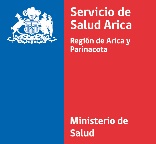 SERVICIO DE SALUD DE ARICASUBDIRECCION DE RECURSOS HUMANOSFICHA DE POSTULACIÓN1.- ANTECEDENTES2.- IDENTIFICACIÓN DE La  presente  postulación  implica  mi  aceptación  íntegra  de  los  criterios  del  presenteProceso de Selección, a las cuales me someto desde ya.Declaro,  asimismo,  mi  disponibilidad  real  para  desempeñarme  en  el  Servicio  deSalud Arica y expreso además lo siguiente:Presento algún tipo de discapacidad que me dificulta realizar el proceso de selección: Si  	 No  	.Especificar:	 	.(Lo	anterior	será tomado en cuenta para adaptar el proceso de selección).3.- ORDEN PRESENTACIÓN ANTECEDENTES:a)	Ficha Postulación. b)	Currículum Vitae.c)		Fotocopia  Título Requerido para el cargo (si es seleccionado	deberá presentar el original).d)	Fotocopia de Post-título o  Post-Grado (sólo si corresponde). e)	Fotocopias Capacitaciones.f)	Referencias Laborales.FirmaSERVICIO DE SALUD DE ARICASUBDIRECCION DE RECURSOS HUMANOSCURRÍCULUM VITAE1.- ANTECEDENTES PERSONALES(*) Se sugiere no incluir datos de identificación personal.2.- IDENTIFICACIÓN DE 3.- TÍTULO(S)* Indicando sólo aquellos con certificado de título y ordenado por fecha descendentemente, es decir, los últimos estudios realizados en primer lugar.4.- GRADOS ACADÉMICOS* Indicar sólo aquellos con certificado de título (en el siguiente orden: doctorado, magíster o diplomado),  los  demás  no  serán  ponderados  ni  considerados.  Marcar con una cruz (X) la modalidad del estudio.5.- CAPACITACIÓN* Indicar sólo aquellos con certificado y ordenado por fecha descendentemente, es decir, los últimos cursos realizados en primer lugar.6.- TECNOLOGÍAS DE *  Indique  su  nivel  de  dominio  en  los  software  en  que  Ud.  tenga  conocimiento. Especifique el software y luego señale con una cruz (X) bajo el nivel que posee7.- ÚLTIMO CARGO DESARROLLADOS O EN DESARROLLO* Sólo cuando corresponda.8.- TRAYECTORÍA LABORAL* Además del anterior, indique sus últimos trabajos realizados, si corresponde.9.- REFERENCIAS LABORALES* Indicar el nombre de tres jefaturas con las cuales se haya desempeñado.Nombre del CargoGestor Intersectorial Proyecto SENAMEEstamentoProfesionalGrado FuncionarioGrado 9°Unidad y lugar de  DesempeñoUnidad de Salud MentalJefatura DirectaJefa Unidad de Salud MentalJefatura Superior de la UnidadSubdirección de Gestión AsistencialCargo al cual subrogaJefa de Unidad de Salud MentalCargo por el cual es subrogadoProfesional de la Unidad de Salud MentalSeguimiento de la situación de salud de los NNAJ y la trayectoria de las intervenciones en salud que recibe, permitiendo que todos ellos reciban las acciones de promoción, prevención y tratamiento que requieran de forma oportuna, de calidad y favoreciendo la continuidad de cuidados.Función o TareaPeriodicidadMonitorear la efectiva atención preferencial de salud de los NNAJMensualResguardar la continuidad de las atencionesMensualAsesorar a los equipos intervinientes en el uso adecuado de las redes intersectorialesMensualAsegurar la elaboración e implementación de protocolos construidos conjuntamente entre los actores intervinientesSegún requerimientoCoordinarse con otros referentes del sector salud (Referente Salud infantil, Chile Crece Contigo, encargados de Sename.Según requerimientoDetectar necesidades de capacitación de los equipos del territorio y apoyar la gestión de estosSegún requerimientoRealizar levantamiento de nudos críticos relacionados con la implementación del Sistema Intersectorial y el diseño de estrategias de solución y canalizarlos hacia el nivel central.MensualArticular acciones complementarias intersectoriales y con otros sectores para dar respuesta a las necesidades que surjan de la atención de los NNAJ vinculados a la red SENAMEMensualEvaluar de forma continua la implementación del sistema intersectorial realizando seguimiento de los indicadores y emitiendo informe trimestral con análisis regional.MensualMantener comunicación y coordinación con facilitador de salud de SENAME, con referentes de gestión de lista de espera del SSA, y con otros agentes relevantes.Según requerimientoCumplir con las normas y disposiciones de Seguridad y Salud Ocupacional establecidas DiariaOtras funciones que le encomiende su jefatura directa en el área de su competenciaSegún requerimientoE. Básica   E. MediaF. TécnicaF. ProfesionalxProfesional de las ciencias sociales o de la salud con experiencia demostrada en gestión y/o coordinación de equiposDiplomadoxMagísterDoctoradoNo requeridoÁrea:Infancia, salud mental, clínica, adicciones y otros afines.Infancia, salud mental, clínica, adicciones y otros afines.Infancia, salud mental, clínica, adicciones y otros afines.Infancia, salud mental, clínica, adicciones y otros afines.Infancia, salud mental, clínica, adicciones y otros afines.Infancia, salud mental, clínica, adicciones y otros afines.Infancia, salud mental, clínica, adicciones y otros afines.4.4. Conocimientos Específicos Deseables:Conocimiento de la red de salud general y, particularmente, de la red de salud mental dentro del territorio local.Experiencia de trabajo en red de salud pública.Experiencia en gestión de equipos y/o redesConocimiento sobre promoción, prevención y manejo integral de problemáticas de salud en NNAJ.Experiencia y/o formación en temáticas de infancia-adolescencia, especialmente de población con vulneración de derechos y/o infractora de Ley, consumo de drogas y problemáticas.Conocimiento de sistemas locales de protección y Ley 20.084 (oferta Sename en el territorio para protección y justicia juvenil), Convenio SENDA-MINSAL y Plan Nacional de Salud Mental.Experiencia LaboralsiAños5SiNoEspecificarManeja dineroxCaja chicaManeja información confidencialxFichas clínicasManeja equipos xPc, impresorasRequiere desempeño en Gran Altitud Geográfica. (igual o superior a los 3.000 msnm e inferior a 5.500 msnm)xMonitoreo de NNAJ de las comunas ruralesPuesto de trabajo se encuentra calificado como Trabajo Pesado, según Ley N° 19.404xInternosInternosExternosExternos1.Subdirección de Gestión Asistencial1.Red SENAME2.Referentes de lista de espera SSA2.SENDA3.Coordinadoras de los CSMC y HDI3.Tribunales4.Referente Infancia SSA4.HJNC (Pediatría y UHCIP)5.Jefa Unidad de Salud Mental5.MINSAL6.6.MIDESONivel de dominio deseable para el cargo Nivel de dominio deseable para el cargo Nivel de dominio deseable para el cargo Competencias123Atención de salud centrada en la persona: Capacidad de actuar escuchando y entendiendo a sus usuarios(as) interno(as) o externo(as), valorando sus requerimientos y necesidades. Brinda soluciones o respuestas efectivas a sus expectativas, mediante una prestación de servicios oportuna, cordial y de calidad.XComunicación asertiva y empática: Ser capaz de escuchar y de expresarse de manera clara y directa. Implica la disposición a ponerse en el lugar de su interlocutor(a), mostrando directamente que se comprenden sus pensamientos, emociones y/o sentimientos. Es la capacidad de escuchar, hacer preguntas y expresar conceptos e ideas claves de forma efectiva. Incluye la capacidad de comunicar por escrito con concisión y claridad.XProactividad y empoderamiento: Es la habilidad de direccionar los objetivos de desempeño para definir las responsabilidades personales correspondientes, valorando sus propias capacidades y las de sus colaboradores(as). XOrganización, planificación y seguimiento: Determinar eficazmente las metas y prioridades de su tarea/área/proyecto, definiendo la acción, los plazos y recursos requeridos. Incluye la instrumentación de mecanismos de seguimiento y verificación de la información.XOrientación a la eficiencia: Lograr los resultados esperados haciendo uso racional de los recursos disponibles. Implica el cuidado de los recursos públicos, materiales y no materiales, buscando minimizar los errores y desperdicios.XTrabajo colaborativo: Colaborar con otros, compartiendo conocimientos, esfuerzos y recursos, en pos de objetivos comunes. Implica alinear los propios esfuerzos y actividades con los objetivos del equipo o grupo de trabajo.XLiderazgo: Es la habilidad necesaria para orientar la acción de los colaboradores en una dirección determinada, fijando objetivos, transmitiendo valores, entregando retroalimentación, e integrando las diversas opiniones para cumplir con las metas de su área.XPLAZOSe extenderá desde las 15:00 hrs. del día 14 de junio de 2018 hasta las 15:00 hrs. del día 25 de junio de 2018, ambas fechas inclusive.LUGAROficina de Partes del Servicio de Salud Arica, ubicada en calle 18 de Septiembre Nº 1.000, Edificio N, segundo piso, Hospital Regional de Arica. PRESENTACIÓN DE ANTECEDENTESSe presentarán en un sobre cerrado dirigido a  de Recursos Humanos, con los antecedentes requeridos y señalando lo siguiente: Cargo al que Postula En el remitente la identificación del/la postulante solamente con sus APELLIDOS.FACTOREvaluación CurricularEvaluación PsicológicaEvaluación TecnicaEntrevista PersonalFaseFechasDifusión de Convocatoria y Plazo de Postulación en  institucionalDesde 14/06/2018 – Hasta 25/06/2018.Proceso de Evaluación CurricularDesde 26/06/2018 – Hasta     29/06/2018.Proceso de Evaluación PsicológicaDesde 03/07/2018 – Hasta     09/07/2018.Entrevista GlobalDesde 10/07/2018 – Hasta     12/07/2018.Finalización del ProcesoFecha   13/07/2018 al 17/07/2018Apellido PaternoApellido PaternoApellido MaternoApellido MaternoRutFono ParticularFono MóvilFono MóvilE-mail ParticularE-mail ParticularCargoGradoUnidad/Depto.Nombre del CargoGradoTítuloTítuloNº de SemestresNº de SemestresNº de SemestresInstituciónIngreso (mes/año)Ingreso (mes/año)Egreso(mes/año)Egreso(mes/año) 	/ 	/ 	/ 	 	/ 	Fecha de Titulación (día/mes/año) 	/ 	/ 	 	/ 	/ 	 	/ 	/ 	Nombre del Curso y/o SeminarioDesde(día/mes/Hasta(día/mes/aHorasDuración/	//	//	//	//	//	//	//	//	//	//	//	//	//	//	//	//	//	//	//	/SoftwareNivel de dominioNivel de dominioNivel de dominioSoftwareAltoIntermedioBásicoCargoInstitución/EmpresaInstitución/EmpresaInstitución/EmpresaGerencia, Departamento, Unidad o Área deDesempeñoGerencia, Departamento, Unidad o Área deDesempeñoDesde(día/mes/año)Hasta (día/mes/ año) 	/ 	/ 	/ 	/ 	Funciones Principales (descripción general de las funciones realizadas y principaleslogros)Funciones Principales (descripción general de las funciones realizadas y principaleslogros)Funciones Principales (descripción general de las funciones realizadas y principaleslogros)Funciones Principales (descripción general de las funciones realizadas y principaleslogros)CargoInstitución/EmpresaInstitución/EmpresaInstitución/EmpresaGerencia, Departamento, Unidad o Área deDesempeñoGerencia, Departamento, Unidad o Área deDesempeñoDesde(día/mes/aHasta(día/mes/a 	/ 	/ 	/ 	/ 	Funciones Principales (descripción general de las funciones realizadas y principaleslogros)Funciones Principales (descripción general de las funciones realizadas y principaleslogros)Funciones Principales (descripción general de las funciones realizadas y principaleslogros)Funciones Principales (descripción general de las funciones realizadas y principaleslogros)NombreInstituciónCargoFonoParticularFonoMóvil